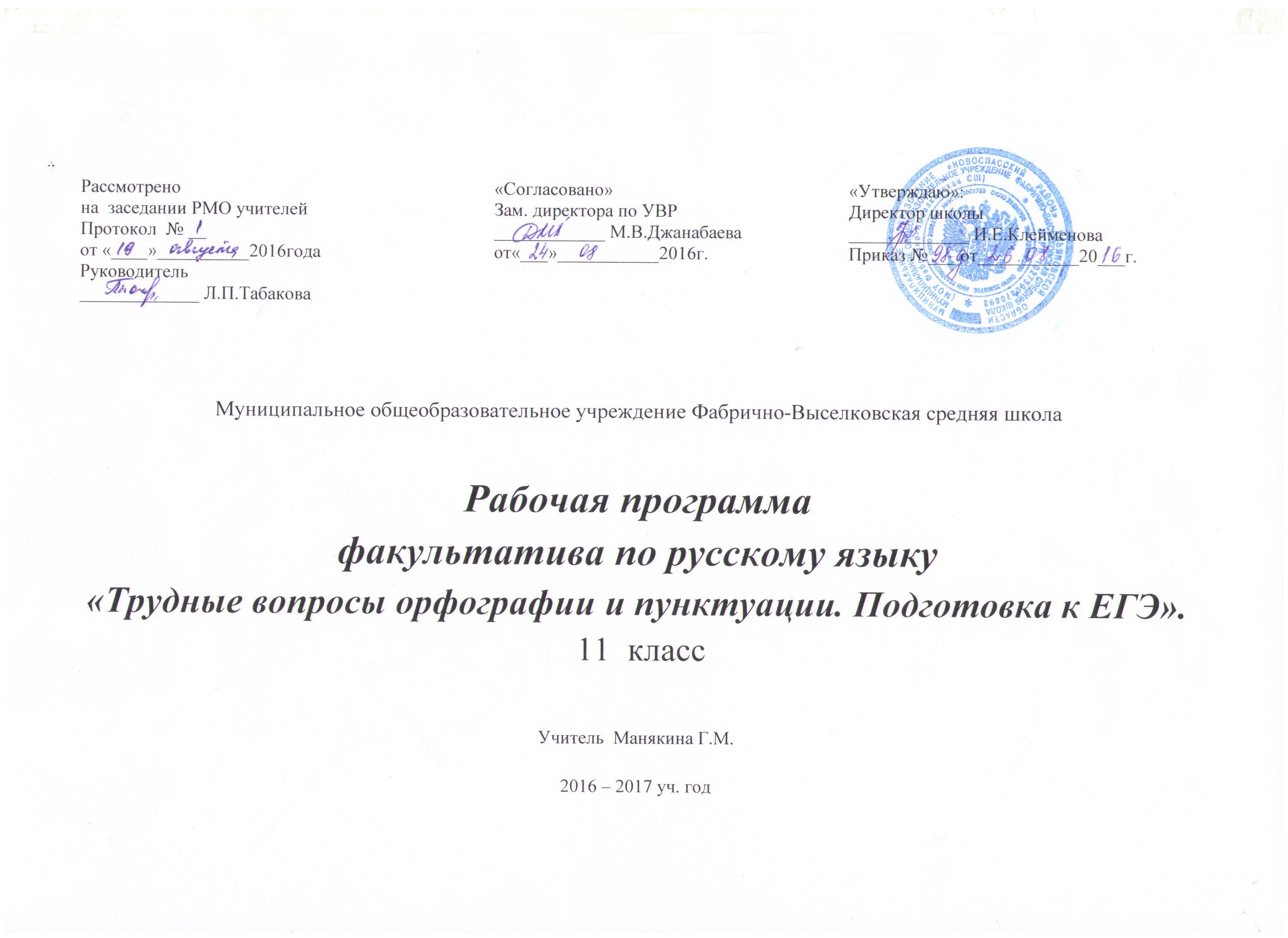 1.Планируемые результаты освоения курса.Программа факультатива формирует следующие компетенции:лингвистическую, определяющую знание основных сведений о языке и речи и умение применять их на практике; языковую, основанную на практическим владением русским языком, знании языковых норм, орфоэпии, грамматики, орфографии, пунктуации;коммуникативную, предполагающую понимание и передачу чужой речи, создание собственных текстов (написание сочинения).Цель программы:Систематизировать и обобщить знания по курсу основной (полной) школы;Повысить качество знаний, обеспечить целенаправленную и качественную подготовку учащихся к экзамену в форме ЕГЭ.Научить учащихся правильно использовать лексическое богатство русского языка и стилистически возможности, создавать свою собственную творческую работу.дать  учащимся  основы  речевой  и  коммуникативной  компетентности.Задачи программы:Ликвидировать у учащихся имеющиеся пробелы, формировать умения и навыки устной и письменной речи учащихся, обогащать словарный запас и грамматический строй речи.Способствовать развитию творческих способностей учащихся.2.Содержание курса.Программа факультатива  содержит лекционный и практический (творческий) разделы.Лекционный раздел предполагает анализ ключевых понятий, связанных с текстоведением, необходимых для ответов на ряд вопросов ЕГЭ, например: основные языковые средства художественной выразительности (эпитет, сравнение, метафора, гипербола, олицетворение и др.), наиболее распространенные фигуры речи (анафора, антитеза, градация, оксюморон и т.д.).Затем учащиеся приступают к практическому (творческому) разделу курса. Тексты для комплексного анализа взяты из дидактических материалов ЕГЭ по русскому языку.Цель занятий-практикумов – овладение навыками речевого анализа текста.На занятиях-практикумах возможно использование как групповых, так и парных и индивидуальных форм работы с учащимися. Разнообразие форм работы должно помочь выявлению сильных и слабых сторон речеведческого анализа текста и уровня грамотности каждого учащегося. Творческие задания предполагают обучение умению анализировать темы, составлять различного вида планы, выбирать эпиграфы, прорабатывать варианты вступления и заключения, работать с ключевыми словами, отбирать необходимые цитаты. Результаты работы – написание небольшого сочинения-рассуждения в жанре рецензии или эссе, подготовка сообщения к урокам русского языка, составление тезисов, конспекта, написание аннотации, выступление на училищных мероприятиях.3.Тематическое планирование.Аннотация к программе  факультативного курса.Программа предназначена для подготовки учащихся 11 класса к сдаче экзамена по русскому языку в форме ЕГЭ и рассчитана на 34 часа. Она содержит систематизацию и обобщение знаний учащихся за курс основной (полной) школы, углубляет знания учащихся, закрепляет практические умения и навыки, позволяет восполнить пробелы в знаниях, нацелена на подготовку выпускников к сдаче ЕГЭ. Программа предусматривает теоретический материал посредством обобщающих бесед и лингвистического анализа текстов. Работа по орфографии, пунктуации в значительной мере ведётся параллельно с работой над текстом. Опорой, ключевой единицей факультативных занятий становится текст. Для анализа используются публицистические, научные и художественные тексты.    Программа факультатива «Подготовка к ЕГЭ» составлена  в соответствии с программой по русскому языку (авторН.Г.Гольцова.- М.: «Русское слово», 2012.),  в соответствии с программой спецкурса «Подготовка к ЕГЭ по русскому языку» (Авторы: Исакова В.А., Курошина Л.Н.- Ульяновск, ИПК ПРО 2008.)  и на основании Единых требований к знаниям выпускников средних общеобразовательных школ.      Программа не допускает учебных перегрузок для школьников, т.к. домашние задания предполагается совмещать с работами учащихся по литературе. При изучении курса реализуются межпредметные связи (русский язык — литература).№Тема занятияЦели и задачиФормаработыЛитература к занятию1-2Введение.Изучение правил сдачи ЕГЭ.Типология заданий ЕГЭ.Изменения в структуре ЕГЭ 2017года.Познакомить учащихся с правилами сдачи ЕГЭ и со структурой сдачи данного экзаменаЛекция, вводныйконтрольный тестСенина Н.А. Русский язык ЕГЭ-2008.Справочные и дидактические материалы. Ростов-на-Дону, 20073Современные орфоэпические нормыПовторить порядок орфоэпического разбора слов, обобщить знания об орфоэпических нормах произношения словПрактикумЦыбулько И.П., Львова С.И. Русский язык Репетитор,М., Эксмо, 20084Основные способы словообразования частей речи. Трудные случаи словообразовательного разбора.Углубить знания учащихся о способах словообразования слов в русском языкеПрактикумРусский язык. Графика, орфография, словообразование, морфология, синтаксис и пунктуация. Справочник. ФГОС, 2016г.5Морфология. Гласные в суффиксах имён существительных. Правописание сложных имён существительных. Образование форм различных степеней сравнения прилагательныхСистематизировать знания учащихся по написанию суффиксов имён существительныхСистематизировать знания учащихся по образованию степеней сравнения прилагательныхПрактикумЕгорова Н.В. Пособие для интенсивной подготовки к экзамену по русскому языку. М., «ВАКО». 20076Имя числительное как часть речи. Склонение и правописание имён числительныхПовторить особенности склонения количественных и порядковых числительныхПрактикумСм. ту же лит-ру, что и на 9-ом занятии7Правописание наречийОбратить внимание учащихся на сложные случаи правописания наречийПрактикумСм. там же.Сенина Н.А. Русский язык. ЕГЭ-2008. Вступительные испытания8Правописание предлоговСистематизировать знания учащихся в правописании производных предлогов, повторить алгоритмы, помогающие отличить предлог от омонимичных самостоятельных частей речиПрактикумСм. там же9Правописание частиц. Частицы не и ни. Их значение и употреблениеСистематизировать знания учащихся по правописанию частиц не и ниПрактикумСм. там же с.86-8810Чередующиеся гласные в корне словаСистематизировать знания учащихся в определении орфограммы в корне словаПрактикумЕГЭ. Супертренинг. Русский язык. 2016г.11Гласные в безударных окончаниях существительных, прилагательных и причастийСистематизировать знания учащихся в определении орфограммы в окончании словаПрактикумЕГЭ. Супертренинг. Русский язык. 2016г.12Гласные в суффиксах и окончаниях глаголовЗакреплять навыки отличия глаголов от глагольных форм, а также правописание суффиксов и окончаний глаголовПрактикумЕГЭ. Супертренинг. Русский язык. 2016г.13Правописание н и нн в прилагательных и причастиях.Систематизировать знания учащихся по заявленнной теме, дать алгоритм определения орфограммы.Практикум, и консультацияЕГЭ. Супертренинг. Русский язык. 2016г.14Слитное, раздельное, дефисное написание словСистематизировать знания учащихся по заявленной теме, дать алгоритм определения орфограммыПрактикумЕГЭ. Супертренинг. Русский язык. 2016г.15Нормы литературного языка. Морфологические нормыЛексические нормы (употребление слов)Напомнить морфологические нормы употребления форм слов (глаголов, существительных, числительных)Напомнить нормы лексической сочетаемости слов, систематизировать знания учащихся в употреблении паронимов, неоправданного повтора слов (тавтологии)ЛекцияЕгорова Н.В. Интенсив. Русский язык. М., «ВАКО», 2007., с.51-5516Принципы русской пунктуации. Синтаксические нормы.Словосоч-е. Виды синтаксической связиНапомнить учащимся синтаксические нормы употребления деепричастий, нормы подчинительной связи слов в предложении.Напомнить алгоритм определения видов подчинительной связи слов в словосочетанииКомбинированное занятиеСм. там же. С. 58-6217Знаки препинания между однородными  членамиНапомнить сложные случаи при постановке знаков препинания в предложениях с однородными членамиКомбинированное занятиеСм. там же. С.64-6718Знаки препинания при обособлении определений и приложенийОбобщить знания учащихся об обособлении определений и приложенийКомбинированное занятиеСм. там же. С. 67-7119Знаки препинания в предложениях с вводными конструкциями и обращениямиУчить отличать слова, грамматически не связанные с членами предложения (вводными конструкциями и обращениями)ПрактикумСм. там же. С. 75-7820Тире в простом предложении. Синтаксический разбор простого предложенияОбобщить сведения о постановке тире в простом предложении. Закрепить навык синтаксического разбора простого предложенияПрактикумСм. там же. С.79-8021Синтаксическая синонимия и её роль для создания выразительности речиЗнаки препинания в сложносочинённом, сложноподчиненном предложенияхПовторить сведения о синтаксических средствах выразительностиРассмотреть сложные случаи пунктуации в ССП, СПП.Комбинированное занятиеСм. там же. С.114-115.;Егорова. Интенсив. Русский язык.М., «ВАКО», 2007. С. 79-8022Знаки препинания в бессоюзном сложном предложенииЗакрепить навыки постановки знаков препинания в бессоюзном сложном предложенииПрактикумСм. там же. С. 87-8923Сложное предложение с разными видами связиПовторить синтаксический разбор сложного предложенияПрактикумЦыбулько И.П. Русский язык. Репетитор.М., «Эксмо», 2008.С.134-13524Как писать сочинение. Требования к выполнению творческой части .Познакомить учащихся с требованиями к выполнению части С ЕГЭЛекцияС 46 по 65 занятие: Егораева Г.Т. ЕГЭ Русский язык. Выполнение задания части 3 (С).М., «Экзамен», 2006Пишем итоговое сочинение перед ЕГЭ, 2016г.25Работа с текстом. Выявление языковых приёмов связи предложений в тексте (лексический повтор, однотематическая лексика, местоимённые замены, видовременная соотнесённость глаголов, использование союзов, союзных слов)Совершенствовать умение учащихся анализировать текстПрактикумС 46 по 65 занятие: «Русский язык в школе и дома», № 4, 2008. Н.А. середа «Подготовка к сочинению по прочитанному тексту».26Анализ языковых средств выразительности. Тропы (эпитет, метафора, олицетворение, гипербола и т.д.)Обобщить знания о тропах. Совершенствовать умение учащихся анализировать текстПрактикумСенина Н.А. Русский язык.ЕГЭ-2008.Вступительные испытания. Ростов-на-Дону, «Легион», 200727Анализ языковых средств выразительности. Контекстные синонимы и антонимы. АнтитезаСовершенствовать умение учащихся анализировать текстПрактикум28Анализ языковых средств выразительности. Парцелляция. Градация. Риторический вопрос. Ряды однородных членов. ИнверсияСовершенствовать умение учащихся анализировать текстПрактикумСенина Н.А. Русский язык.ЕГЭ-2008.Вступительные испытания. Ростов-на-Дону, «Легион», 200729Знакомство с критериями оценки сочинения – рассуждения.Структура сочинения на основе предложенного текстаПознакомить с критериями оценивания сочинения учащихся по 12-ти критериям (К1 – К12)Познакомить учащихся со структурой сочинения на основе предложенного текстаЛекция30Определение темы и проблематики текстаКомментарий одной из проблем, поднятых в текстеСовершенствовать умение учащихся определять основные темы и проблемы текста. Учить комментировать проблему, поднятую в текстеПрактикумСенина Н.А. Русский язык.ЕГЭ-2008.Вступительные испытания. Ростов-на-Дону, «Легион», 200731Смысловой анализ текста на основе составления его логической схемыОсмысление авторской позиции текстаСовершенствовать умение учащихся анализировать текстУчить осмысливать авторскую позицию и способы её выражения в текстеКомбинированное занятиеПишем итоговое сочинение перед ЕГЭ, 2016г.Сенина Н.А. Русский язык.ЕГЭ-2008.Вступительные испытания. Ростов-на-Дону, «Легион», 200732Приёмы логического мышления. Аргумент.Типы аргументации в изложении собственной позицииСовершенствовать умение последовательно и аргументированно излагать свои мысли. Познакомить с типами аргументации, учить применять их в устной и письменной речиКомбинированное занятиеЛитературные аргументы к сочинению, 2016г.33Смысловая цельность текста. Абзацное членение текста. Логические, речевые, грамматические ошибки.Повторить сведения о микротеме, абзаце; повторить виды  ошибок, познакомить с наиболее распространёнными логическими, речевыми, грамматическими ошибкамиКомбинированное занятиеКапинос В.И. ЕГЭ 2008.Русски язык. Учебно-тренировочные материалы для подготовки учащихся / ФИПИ- М.: Интеллект-Центр, 2007Анализ основных ошибок и «капканов» ЕГЭ, 2016г.34Практическая работа по выполнению вариантов ЕГЭ.Закреплять навыки решения заданий ЕГЭПрактикумыОнлайн - тест